Scientific Operational Director: Dr E. HowardWebsite: https://mft.nhs.uk/nwglh/Solid Tumour Genomic Testing On 1st April 2021 the solid tumour national test directory will be live.You can find the test directory here:https://www.england.nhs.uk/publication/national-genomic-test-directories/All tests listed on the directory are available from the North West Genomic Laboratory Hub (or partner laboratory). This includes testing for NTRK fusions for the following:	Tumours with a high incidence of NTRK fusionsAll solid tumour patients with Metastatic/locally-advance disease, where surgical resection is likely to result in severe morbidity, or for whom standard therapies have failed or none are available and are fit for further treatment.Any patient meeting the eligibility criteria can be referred for any test directory indicated testing using the referral forms, which can be found on our website:https://mft.nhs.uk/nwglh/   (Live from 1st April)The majority of current services will see little to no change, therefore please continue to refer as previously unless specifically told otherwise.Samples received will also be checked for eligibility. Please note there may be some new or rare targets not currently available. If this is the case the laboratory will contact you to discuss. 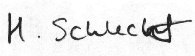 Helene SchlechtNW GLH Scientific Lead for Solid Tumour